ANEXO VMODALIDADES DE TCC1. DA DEFINIÇÃO DE TRABALHO DE CONCLUSÃO DE CURSO – TCC O Trabalho de Conclusão de Curso (TCC) é uma atividade acadêmica obrigatória que visa à sistematização do conhecimento científico sobre um objeto de estudo relacionado ao campo teórico e prático da Licenciatura em Educação Física.  2. DAS MODALIDADES DE TRABALHO DE CONCLUSÃO DE CURSO – TCC Independentemente da modalidade de TCC, o aluno deverá demonstrar domínio adequado dos conceitos e conteúdos utilizados no tratamento do objeto de estudo, bem como da norma culta da língua portuguesa no ato da escrita acadêmica científica. A linguagem científica requer: coesão e coerência textuais; clareza na exposição das ideias; disposição e ordenação na argumentação; fidelidade às fontes que compõem as referências bibliográficas. Constituem modalidades de TCC: I) Artigo científico; II) Monografia.    I) Artigo científico: De acordo com a Associação Brasileira de Normas Técnicas (ABNT), trata-se de texto “com autoria declarada, que apresenta e discute ideias, métodos, técnicas, processos e resultados nas diversas áreas do conhecimento. O artigo pode ser: a) original, quando apresenta temas ou abordagens próprias; b) de revisão, quando resume, analisa e discute informações já publicadas” (ABNT NBR 6022). Esta modalidade de TCC deve ser elaborada apenas por 01 (um) discente, deve possuir entre 12 (mínimo) e 20 laudas (máximo), considerando apenas os elementos textuais.II) Monografia: “Documento que representa o resultado de estudo, devendo expressar conhecimento do assunto escolhido. Deve ser feito sob a coordenação de um orientador” (ABNT NBR 14724). Esta modalidade de TCC deve ser elaborada e apresentada apenas por 01 (um) aluno, deve possuir, no mínimo, 40 laudas considerando apenas os elementos textuais.3. APRESENTAÇÃO DA ESTRUTURA GERAL DO TRABALHO DE CONCLUSÃO DE CURSO – TCC De acordo com a ABNT, “a estrutura de um trabalho acadêmico compreende: Elementos pré-textuais, Elementos textuais e Elementos pós-textuais” (ABNT NBR 14724).  I) Elementos pré-textuais: “Elementos que antecedem o texto com informações que ajudam na identificação e utilização do trabalho.” (ABNT NBR 14724).II) Elementos textuais: “Parte do trabalho em que é exposta a matéria” (ABNT NBR 14724).III) Elementos pós-textuais: “Elementos que complementam o trabalho” (ABNT NBR 14724).Ilustração: Estrutura básica de TCC.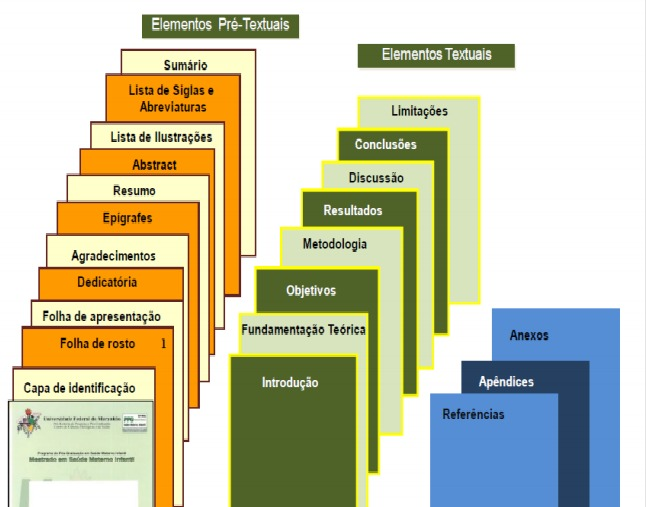 Fonte:https://sigaa.ufma.br/sigaa/public/programa/documentos.jsf?lc=pt_BR&id=962&idTipo=54. FORMATAÇÃO BÁSICA DO TRABALHO DE CONCLUSÃO DE CURSO – TCC Considerando as modalidades de TCC, aplicam-se as Normas (NBR’s) da ABNT concernentes aos “[...] princípios gerais para a elaboração de trabalhos acadêmicos [...], visando sua apresentação à instituição (Banca, Comissão Examinadora de Professores, Especialistas designados e/ou outros)” (ABNT NBR 14724). Além da ABNT NBR 14724, que trata da “Informação e documentação – Trabalhos acadêmicos – Apresentação”, aplicam-se ainda, no que couber, à elaboração de TCC as seguintes Normas: ABNT NBR 6023, Informação e documentação – Referências – Elaboração; ABNT NBR 6024, Informação e documentação – Numeração progressiva  das seções de um documento escrito – Apresentação; ABNT NBR 6027, Informação e documentação – Sumário – Apresentação; ABNT NBR 6028, Informação e documentação – Resumo – Procedimento; ABNT NBR 6034, Informação e documentação – Índice – Apresentação; ABNT NBR 10520, Informação e documentação – Citações em documentos – Apresentação; ABNT NBR 12225, Informação e documentação – Lombada – Apresentação; ABNT NBR 6022, Apresentação de artigos em publicações periódicas; ABNT NBR 10719, Apresentação de Relatórios Técnico-científicos. Recomenda-se para o texto: margens de 3,0 cm (esquerda e inferior) e 2,0 (direita e superior); recuo de parágrafo a 2,0 cm da margem esquerda; espaçamento entre linhas de 1,5; fonte tamanho 12 (Times New Roman ou Arial). Notas e citações em rodapé em espaço simples, justificado, fonte tamanho 11 (Times New Roman ou Arial).    Para citações com mais de 03 (três) linhas, observar o recuo de 4,0 cm da margem esquerda com texto justificado, sem aspas e com fonte em tamanho 11 (Times New Roman ou Arial).A impressão do TCC deve ser feita em folha formato papel A4 (21 cm x 29,7 cm) e apenas em uma face da folha.  Constituem elementos estruturais de cada modalidade de TCC: Artigo originalCapa e folha de rostoFicha cartográfica (no verso da folha de rosto), apenas para versão final, após aprovação;Ata de aprovação (será entregue pela Comissão de TCC após aprovação do trabalho pela banca examinadora)Dedicatória (opcional); Agradecimentos (opcional); Epígrafe (opcional); Resumo e palavras-chave em português e inglês;Lista de tabelas; Lista de figuras/ilustrações; Lista de Siglas e abreviaturas; Lista de Símbolos (quando necessário)Sumário Artigo (conforme estrutura descrita abaixo)Título; Identificação dos autores; Resumo e palavras-chave em português e inglês, Introdução;Materiais e Métodos;Resultados, Discussão, Conclusão, Considerações finais/Limitações/Aplicações Práticas (quando necessário)Referências;Anexos e apêndices (opcional)O Artigo original deve possuir entre 12 (mínimo) e 20 laudas (máximo) apenas de elementos textuais (da introdução à conclusão / considerações finais/limitações/aplicações práticas).  Artigo de revisãoCapa e folha de rostoFicha cartográfica (no verso da folha de rosto), apenas para versão final, após aprovação;Ata de aprovação (será entregue pela Comissão de TCC após aprovação do trabalho pela banca examinadora)Dedicatória (opcional); Agradecimentos (opcional); Epígrafe (opcional); Resumo e palavras-chave em português e inglês;Lista de tabelas; Lista de figuras/ilustrações; Lista de Siglas e abreviaturas; Lista de Símbolos (quando necessário)SumárioArtigo (conforme estrutura descrita abaixo)Título; Identificação dos autores; Resumo e palavras-chave em português e inglês, Introdução;Materiais e Métodos;Revisão de Literatura, Conclusão, Considerações finais/Limitações/Aplicações Práticas (quando necessário)Referências;Anexos e apêndices (opcional)O Artigo de revisão deve possuir entre 12 (mínimo) e 20 laudas (máximo) apenas de elementos textuais (da introdução à conclusão / considerações finais/limitações/aplicações práticas).  Monografia originalCapa e folha de rostoFicha cartográfica (no verso da folha de rosto), apenas para versão final, após aprovação;Ata de aprovação (será entregue pela Comissão de TCC após aprovação do trabalho pela banca examinadora)Dedicatória (opcional); Agradecimentos (opcional); Epígrafe (opcional); Resumo e palavras-chave em português e inglês;Lista de tabelas; Lista de figuras/ilustrações; Lista de Siglas e abreviaturas; Lista de Símbolos (quando necessário)IntroduçãoRevisão de Literatura / Referencial TeóricoObjetivosMateriais e MétodosResultadosDiscussão Conclusão Considerações finais/Limitações/Aplicações Práticas (quando necessário)ReferênciasAnexos e apêndices (opcional)A monografia original deve possuir no mínimo 40 laudas apenas de elementos textuais.  Monografia de revisãoCapa e folha de rostoFicha cartográfica (no verso da folha de rosto), apenas para versão final, após aprovação;Ata de aprovação (será entregue pela Comissão de TCC após aprovação do trabalho pela banca examinadora)Dedicatória (opcional); Agradecimentos (opcional); Epígrafe (opcional); Resumo e palavras chave em português e inglês;Lista de tabelas; Lista de figuras/ilustrações; Lista de Siglas e abreviaturas; Lista de Símbolos (quando necessário)IntroduçãoObjetivosMateriais e MétodosRevisão de Literatura / Referencial Teórico / Fundamentação TeóricaConclusão Considerações finais/Limitações/Aplicações Práticas (quando necessário)ReferênciasAnexos (opcional)Anexos e apêndices (opcional)A monografia original deve possuir no mínimo 40 laudas apenas de elementos textuais.  Será disponibilizado pela Comissão de TCC modelos de formatação de cada uma das modalidades de TCC.